MAY Objective:__________________________________________________________To be employed in an environment with growth and excellence and earn a job which provides me job satisfaction and self-development and help me achieve personal goals as well as organizational goals.Personal Profile:_____________________________________________________	I am a college graduate with dynamic, resourceful, hard-working personality and with excellent interpersonal skills and has the ability to communicate concisely at all levels. I am a self-starting person who has lots to offer in terms of enthusiasm. I am a good problem solver who enjoys helping people as much as possible with excellent customer care experience. I always pay great attention to details and would like to make a significant contribution to the business.Skills and Expertise:__________________________________________________Expertise in customer care, interacting with all customers and colleagues well.Excellent problem-solving skills and diligent follower of policies and procedures.Able to work productively and instinctively with good initiative.Reliable, trustworthy excellent understanding of information and confidentiality.Confident in communicating skillsAbility to seek advice regarding matters to ensure the customer receives the best service.Experienced at working under pressure, remaining calm and professional at all times.Computer Literate Employment History:_________________________________________________Pharmacy Assistant (United Laboratories Inc.)Guaranteed Marketing ServicesSM City Naga, Cam.Sur PhilippinesAugust 2014 – August 2015Stock and take inventory of prescription and over-the-counter medications.Maintain cleanliness of pharmacy equipment and supplies.Accurate record keeping.Ordering items and receiving deliveries.Check/monitor expiration dates.Stocking shelves.Rotate stock, move older medication to front shelf used prior to expiration dates.Assist customer needs and answering customers query about the medicine.Financial AdvisorPhilam Life Insurance CompanyPenafrancia Ave. Naga City, PhilippinesNovember 2013 – May 2014Contacting clients and setting up meetings.Conducting in-depth reviews of clients financial circumstances and future aims.Analysing information and preparing plans best suited to individual clients.ResearchingAssisting clients to have decisions.Keeping up to date with financial products and legislation.Bank Clerk Land Bank of the PhilippinesJanuary 2013 – April 2013Keep records of all the work/ transactions done in the departmentSolving customer’s queries.Coordinate with other departments.Help the customers with their bank transactions.Help out elderly account holders.Maintain good relations with customers.Bring in new accounts to the bank.Promote the bank I work in.Educate customers with safe banking habits.Validating customer’s signature and other details on checks.Assist administrative department on their tasks.Answering phone calls.Educational Background:______________________________________________	Bachelor of Science in Business Administration	Oct. 2008 – Oct. 2013	Major in Financial Management	Universidad de Sta. Isabel	Elias Angeles St. Naga City PhilippinesPersonal Information:________________________________________________	Birthdate: 		: December 21,1991Nationality: 		: Filipino	Language known: 	: English, Filipino	Gender			: FemaleMarital Status                 	: SingleJob Seeker First Name / CV No: 1714884Click to send CV No & get contact details of candidate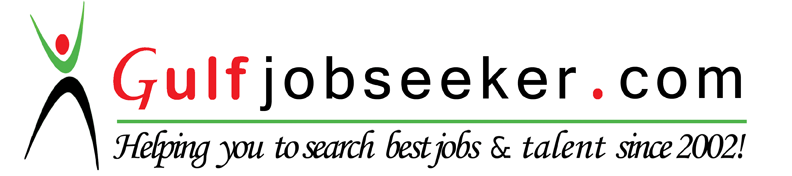 